California State University, Long Beach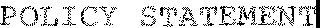 NUMBER: PS 78-18FILE:	DegreeSUBJECT:		Major In Religious Studies For The Bachelor Of Arts DegreeThe following policy statement, recommended by the Academic Senate at its meeting of May 19, 1977, approved by the President on June 7, 1977, and approved by the Chancellor on March 20, 1978, is as follows:The Program in Religious Studies is designed to provide students with the necessary back9round required for a critical understanding of the forms and traditions of religion that have appeared in and characterize human culture.	The program approaches objectively all religious phenomena, seeking to provide students with an introduction to the major world religions, and then in courses on methodology, literature and history of religions to allow them to study at more advanced levels the areas of greatest interest to them.	Courses are offered also dealing with religion in the modern world and in man's culture.Requirements for the Major in Religious Studies for the Bachelor of Arts Degree:Lower Division:9 units selected from R/St 100, 110, 152, 211, 291 Upper Division:A minimum of 27 units including Religious Studies 301, Philosophy 330 and three units from each of the following groups:Western Religious Thought:	Religious Studies 311, 312, 314, 315, 322, 324E, 331, 471, 472, 465, 485;Eastern Religious Thought:	Religious Studies 341, 343, 344, 351, 481.	Remaining units are to be selected from Religious Studies courses or from the following: American Studies 335, AnthropologyAsian American Studies 380, Black Studies 353, Comparative Literature 342, History 333, Philosophy 306, 307,313, 403, 442.DEG:bjp 3/27/78